Классный час в 3 классе Игра - путешествие в мир профессий" Калейдоскоп профессий"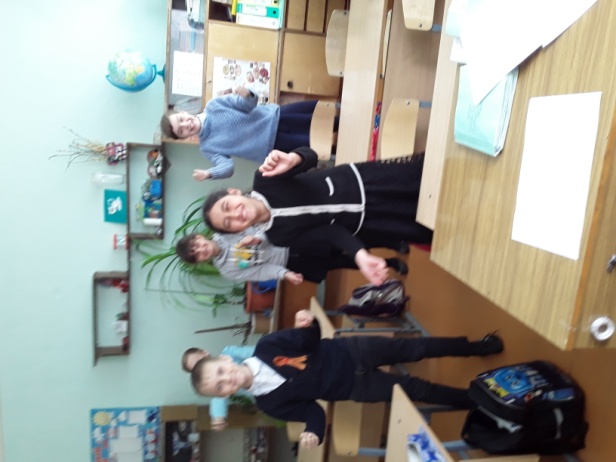 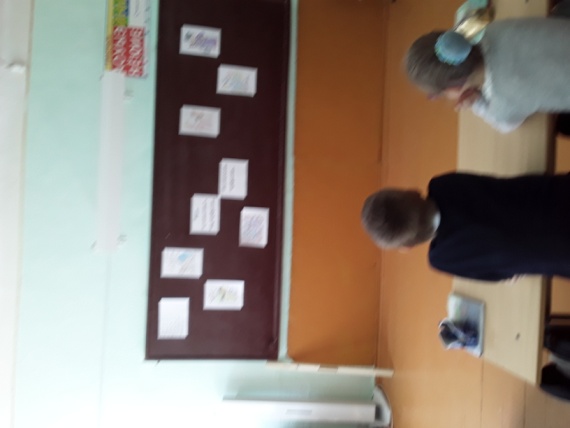 Место проведения:  МБОУ Щедровская ООШДата: 04.05.22 гУчастники мероприятия: ученики 3 класса. Классный  руководитель: Украинская Е.Н.Цели:1. Ознакомить детей с разными видами профессий.2. Показать значение трудовой деятельности в жизни человека.3. Воспитывать коммуникативные умения: слушать и слышать.Классный час  в 4 классе«Огонь – друг или враг человека?»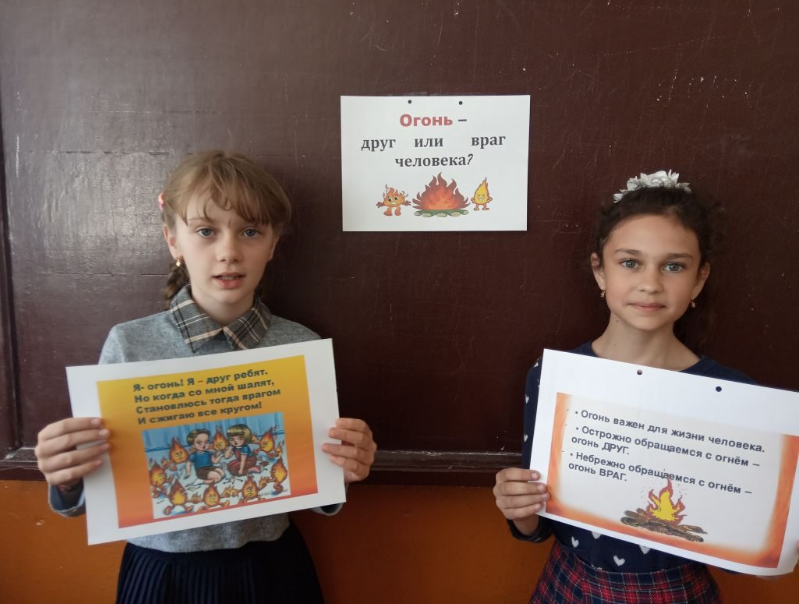 Место проведения:  МБОУ Щедровская ООШДата: 04.05.22 гУчастники мероприятия: ученики 4 класса. Классный  руководитель: Полякова Татьяна Васильевна.Задачи:расширить знания учащихся о пользе и вреде огня, о правилах пожарной безопасности,привить навыки осторожного обращения с огнём,научить учащихся правильным действиям в случае возникновения пожара.Классный час «Огонь – друг или враг человека?»  завершает цикл занятий по противопожарной безопасности в 2021/2022 уч.году. Во время занятия дети разгадывали загадки, читали стихи, решали жизненные ситуации, вспоминая правила противопожарной безопасности, рассуждали о пользе и вреде огня, поняв главное, что самое ужасное – огонь войны.Он уносит миллионы человеческих жизней, стирает с лица земли и большие города, и маленькие деревни.Но и в мирное время огонь, выйдя из повиновения, может уничтожить целый город или деревню. Считаю, что поставленные задачи выполнены в полном объёме, тема классного часа  актуальна , так как пожары полыхают в разных регионах страны, и ребята должны понимать то, к чему приводит неосторожное обращение с огнём.Классный час в 7 классеФедеральный урок Памяти к Дню Победы Красной армии и советского народа над нацистской Германией в Великой Отечественной войне 1941-1945 годов и военные события на Украине – наши дни«А поле битвы - сердца людей»Тема: "Военные корреспонденты"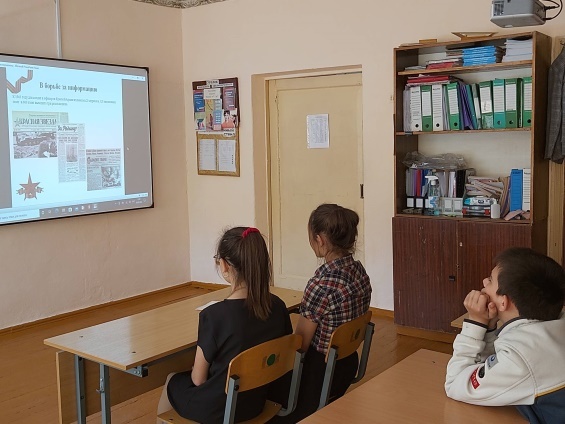 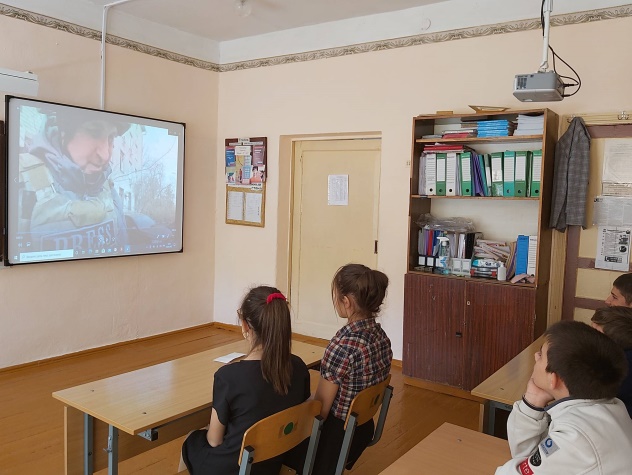 Место проведения: МБОУ Щедровская ООШДата : 04.05.2022г.Классный руководитель: Скрыльникова Е.В.Цель урока: формирование у учащихся активной жизненной позиции, понимания роли военных корреспондентов на пути к победе в Великой Отечественной войне, осознание героического настоящего современных героев – российских журналистов и военных корреспондентов, воспитание чувства причастности и сопереживания. Задача: формирование осознанного отношения к происходящим событиям прошлого и настоящего, ориентации в современном информационном поле. Создание  условий для осмысления роли военкоров, памяти о подвиге советских солдат в годы Великой Отечественной войны. Осознание  беспрецедентного ежедневного подвига российских военкоров в информационной войне в период специальной военной операции на Украине, формирование чести, достоинства, уважительного отношения к героям современной России.Классный час в 8 классеФедеральный урок Памяти к Дню Победы Красной армии и советского народа над нацистской Германией в Великой Отечественной войне 1941-1945 годов и военные события на Украине – наши дни«А поле битвы - сердца людей»Тема: "Военные корреспонденты"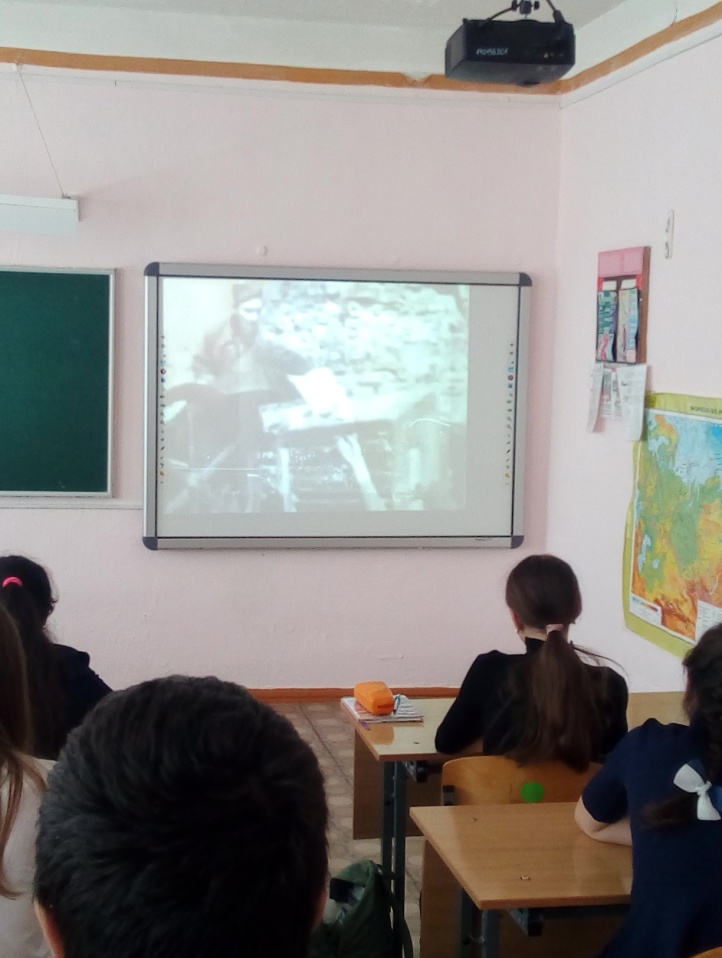 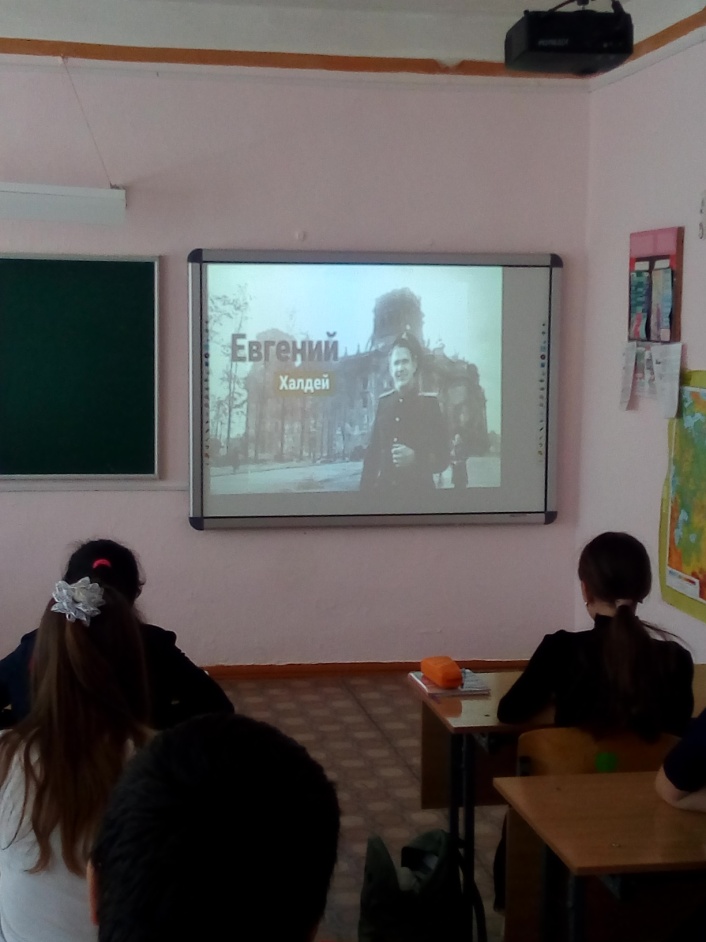 Место проведения: МБОУ Щедровская ООШДата : 04.05.2022г.Классный руководитель: Бондаренко Е.В..Цель :формирование у учащихся активной жизненной позиции, понимания роли военных корреспондентов на пути к победе в Великой Отечественной войне, осознание героического настоящего современных героев – российских журналистов и военных корреспондентов, воспитание чувства причастности и сопереживания. Просмотр учебного видео фильма про военных корреспондентов и обсуждение значимости профессии, ее опасности. Выяснение черт характера людей той профессии.Классный час в 9 классеФедеральный урок Памяти к Дню Победы Красной армии и советского народа над нацистской Германией в Великой Отечественной войне 1941-1945 годов и военные события на Украине – наши дни«А поле битвы - сердца людей»Тема: "Военные корреспонденты"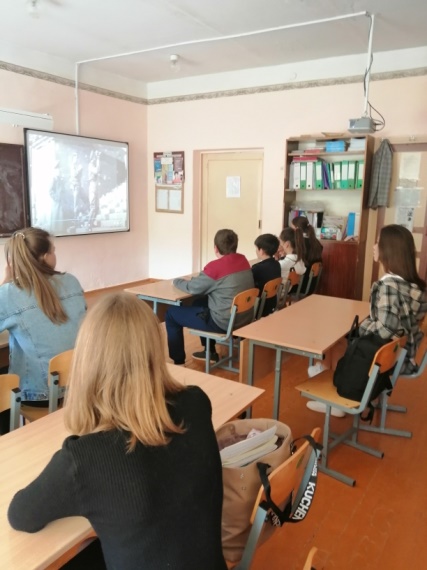 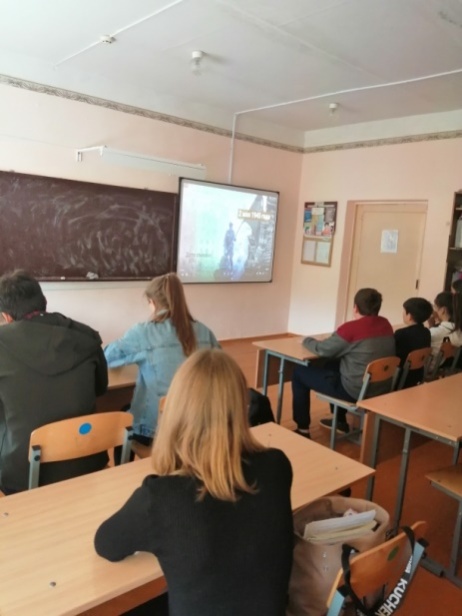 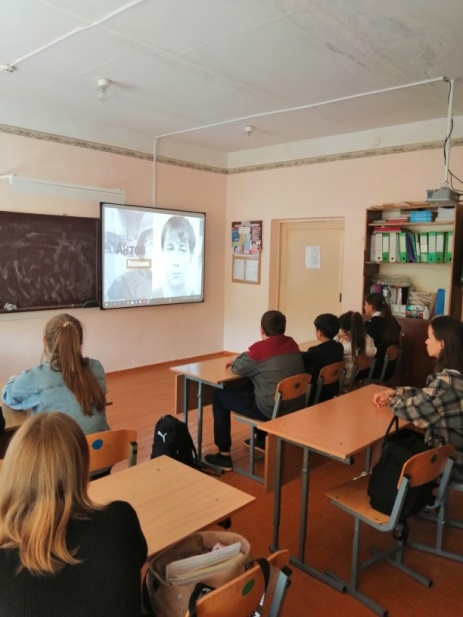 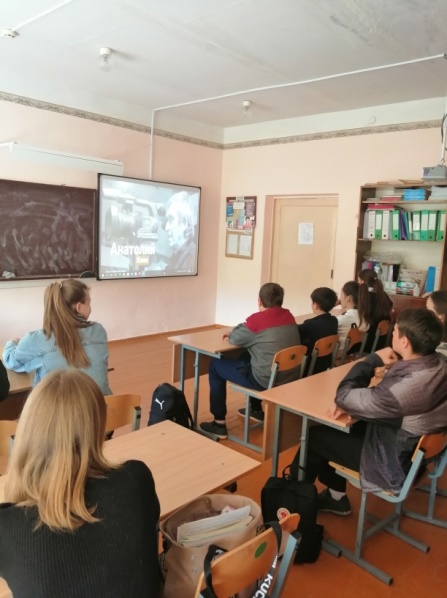 Место проведения: МБОУ Щедровская ООШДата : 04.05.2022г.Классный руководитель: Деточкина А.А.Цель урока:формирование у учащихся активной жизненной позиции, понимания роли военных корреспондентов на пути к победе в Великой Отечественной войне, осознание героического настоящего современных героев – российских журналистов и военных корреспондентов, воспитание чувства причастности и сопереживания.Задача: формирование осознанного отношения к происходящим событиям прошлого и настоящего, ориентации в современном информационном поле.Создание условий для осмысления роли военкоров, памяти о подвиге советских солдат в годы Великой Отечественной войны.Осознание беспрецедентного ежедневного подвига российских военкоров в информационной войне в период специальной военной операции на Украине, формирование чести, достоинства, уважительного отношения к героям современной России.